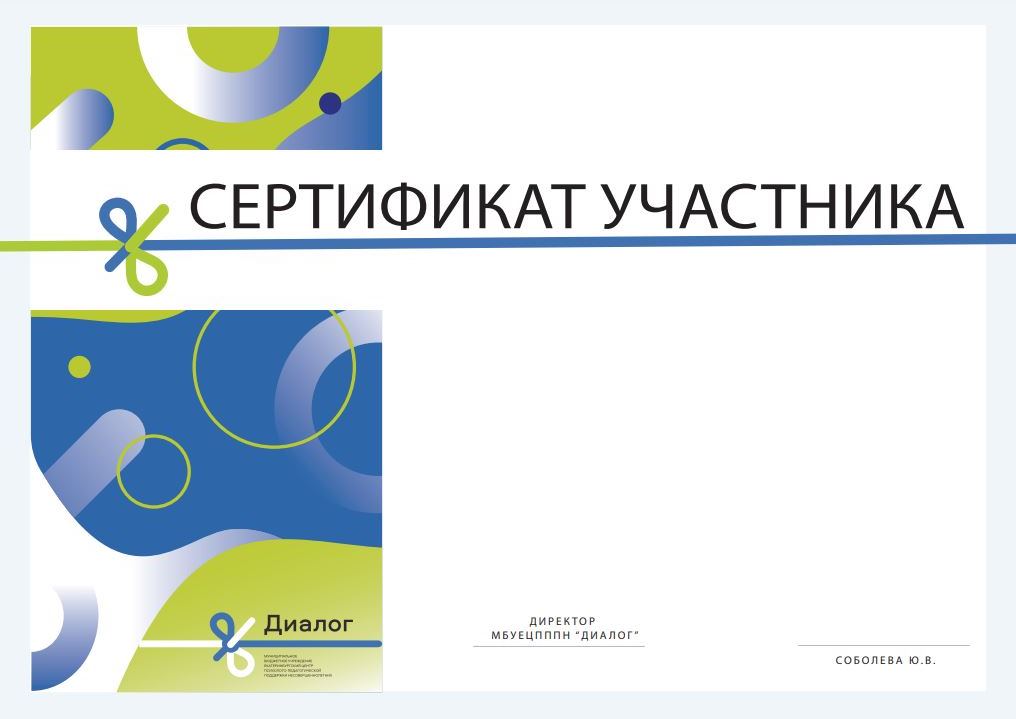  				     	                                     Выдан                                                           Хабибулиной Наталье Сергеевне                                                                      педагогу – психологу                                                           МБДОУ № 385 Чкаловского р-на                                                                                                                 участнику Интенсива                                                        Школы начинающих психологов                                                                      2023-2024 уч.год                                                                                                                                             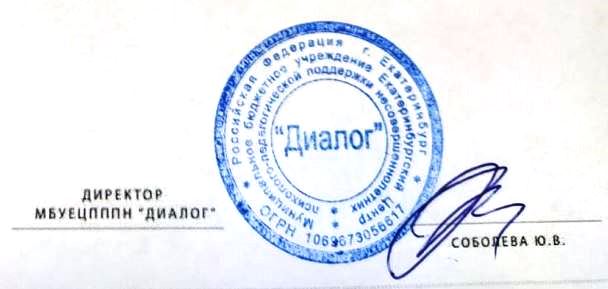 